MUNAWAR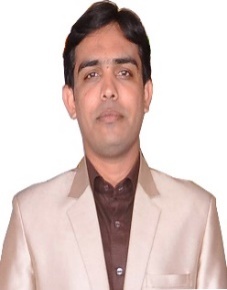 C/o-Phone: +971505891826Email: munawar.344330@2freemail.com 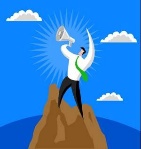 PERSONAL  SUMMARY : Innovative, dynamic and highly energetic business consultant with a proven ability to identify and capitalize on business opportunities.  A driven individual, comfortable in handling key clients whilst exceeding service expectations. Possessing an outstanding track record of understanding, defining and shaping a customers' needs. Pro-active and having a proven ability to improve processes and people by promoting best practice procedures.Presently looking for an appropriate business consultant opening with a company that is forward thinking and ambitious.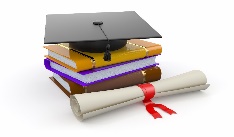 EDUCATIONALQUALIFICATIONS:	PGDM from Guru Nanak Business School, Hyderabad.BSCfrom Swami Vivekananda Degree College OsmaniaUniversity, Hyderabad.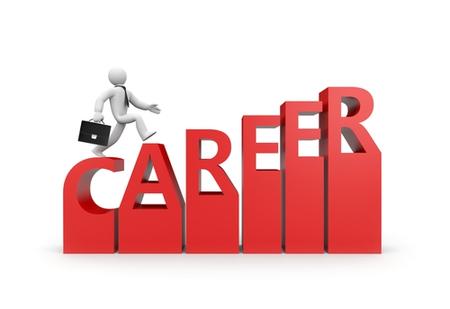 CAREER HISTORY:Company: Upskill TechnologiesDesignation:BUSINESS CONSULTANT      Duration: July2011 – PresentWorking as a Business consultant to understand the needs of corporates and individuals and recommending solutions. As we provide training and consulting solutions, I have to travel and meet each client in their premises and get a detailed requirement. And then check available options and skills available at my end and propose a solution with a detailed quote. 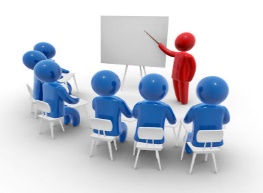 CORPORATE TRAINING:Meeting clients and gathering their needs.Keeping a database of trainers on all the technologies and updating it frequently.Tracking all the corporate leads and networking with the client representatives at all the available occasions.Preparing a proposal and a quotation and submitting it to the client.Identifying trainers who can handle the training requirement of a corporate.Arranging a demo or a conference call with the trainer and making sure everyone is on the same platform.Working out the dates and availability of the trainer.Assisting the trainer in making use of our web platform for standard training delivery.Assisting the trainer in preparation of notes, working material and any other training aids.Being present at the venue and introducing the trainer to the participants.Taking online feedback on the training and preserving it for future purpose.Creating report and dashboard for the client on the training impact.Generating invoice and follow up for payment release.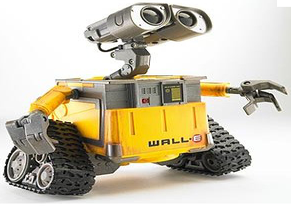 AUTOMATION CONSULTING:Meeting clients and gathering their needs.Drafting a proposal and preparing a detailed quote and clarifying any key aspects to the client over call or one-one meetings.Meeting individuals who can be deployed in developing the solution.Creating a draft automation and explaining the client over call or in person. Recording all the feedbacks and guide the developers to change the approach accordingly.Taking regular feedback from the client and engaging with developers to make sure all agreed milestones are met in a timely manner.Invoicing as agreed and following up on payment.Selling other technology expertise to the existing client by demonstrating expertise in other skills.Maintaining healthy and cordial relation with the clients for further organic growth.OTHER DUTIES: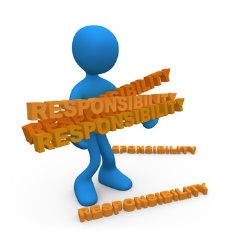 Administrational duties including premises management, hardware management.Overseeing all the financial documents and making sure monthly report generated to the management for all financials and goals.Brand improvement by indulging in various digital marketing techniques.Promoting the brand on all social media platforms by submitting posts on Facebook, Google+, Twitterand Instagram.Utilizing budget allocated to place ads on Google Adwords.Performing competitive analysis to check competition and to get inspired on various marketing approaches.KEY COMPETENCIES AND SKILLS: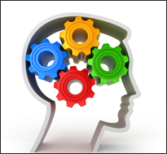 Business developmentOperational ExcellenceOutsourcingDecision makingFinancial analysisProblem resolutionFinancial ManagementSetting prioritiesData collectionTECHNICAL SKILLS: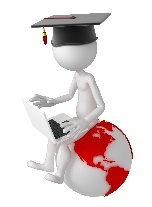 Computer knowledge 	: MS-Office, MS-Excel, Excel VBA, MS-Access and SQL.PERSONAL DETAILS: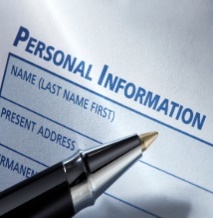 Nationality					: INDIANAddress for Correspondence 			: DUBAIVisa Status					: Visit